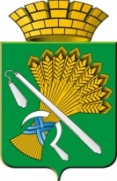 АДМИНИСТРАЦИЯ КАМЫШЛОВСКОГО ГОРОДСКОГО ОКРУГАПОСТАНОВЛЕНИЕОб утверждении порядка организации круглосуточных охранных мероприятий муниципальных объектов (территорий) образовательных организаций, расположенных на территории Камышловского городского округаВ соответствии с Федеральным законом от 06 марта 2006 года № 35-ФЗ «О противодействии терроризму», постановлением Правительства Российской Федерации от 02.08.2019 № 1006 «Об утверждении требований антитеррористической защищенности объектов (территорий) Министерства просвещения Российской Федерации и объектов (территорий), относящихся к сфере деятельности Министерства просвещения Российской Федерации, и формы паспорта безопасности этих объектов (территорий)», во исполнение подпункта 2 пункта 3 распоряжения Губернатора Свердловской области от 17.06.2021 № 88-РГ «О реализации решений антитеррористической комиссии в Свердловской области», администрация Камышловского городского округа ПОСТАНОВЛЯЕТ:1. Утвердить Порядок организации круглосуточных охранных мероприятий, обеспечения ежедневного обхода (осмотра) уязвимых мест (участков), а также периодичность проверок (обхода и осмотра) зданий (строений сооружений) муниципальных объектов (территорий) образовательных организаций, расположенных на территории Камышловского городского округа, (далее - Порядок) (прилагается).2. Председателю Комитета по образованию, культуре, спорту и делам молодежи администрации Камышловского городского округа О.М. Кузнецовой обеспечить организацию внесения изменений в необходимые документы (приказы, инструкции, графики и т.д.) по организации охранных мероприятий муниципальных объектов (территорий) образовательных организаций, расположенных на территории Камышловского городского округа, с учетом утвержденного Порядка.3. Контроль исполнения настоящего распоряжения возложить на заместителя главы Администрации Камышловского городского округа А.А. Соболеву.Глава  Камышловского городского округа	                                        А.В. ПоловниковУТВЕРЖДЕНпостановлением администрации Камышловского городского округа от ___________ № _____«Об утверждении порядка организации круглосуточных охранных мероприятий муниципальных объектов (территорий) образовательных организаций, расположенных на территории Камышловского городского округа»  ПОРЯДОК организации круглосуточных охранных мероприятий, обеспечения ежедневного обхода (осмотра) уязвимых мест (участков), а также периодичность проверок (обхода и осмотра) зданий(строений сооружений) муниципальных объектов (территорий) образовательных организаций, расположенных на территории Камышловского городского округа  1. Общие положения 1.1. На всех муниципальных объектах (территориях) образовательных организаций, расположенных на территории Камышловского городского округа, (далее - объекты образования) охранные мероприятия следует организовывать в зависимости от степени угрозы совершения на них террористических актов и возможных последствий их совершения.1.2. Охрану объектов образования второй и третьей категории опасности в дневное время необходимо осуществлять сотрудниками охранных организаций на основании договоров на оказание охранных услуг с образовательными организациями и технических заданий на оказание охранных услуг, в ночное время – сторожами. 1.3. Охрану объектов образования четвертой категории опасности в дневное время осуществлять персоналом организации, назначенным приказом руководителя организации, в ночное время - сторожами.1.4. Обязанности сотрудника частного охранного предприятия или сотрудника Камышловского отдела вневедомственной охраны - филиала Федерального государственного казенного учреждения "Управление  вневедомственной охраны войск национальной гвардии Российской Федерации по Свердловской области», осуществляющего охрану образовательной организации (далее - охранник), определяются должностной инструкцией, Положением об организации пропускного режима образовательной организации. 1.5. Во время несения службы охранник в порядке внутренней службы подчиняется руководителю охраняемого образовательного объекта или ответственному лицу, назначенному руководителем охраняемого образовательного объекта. 2. Оснащение поста охраны2.1. На посту охраны необходимо разместить: - телефонный аппарат, средство охранной сигнализации и средств передачи тревожных сообщений в Камышловский отдела вневедомственной охраны – филиал Федерального государственного казенного учреждения «Управление вневедомственной охраны войск национальной гвардии Российской Федерации по Свердловской области»;- системы видеонаблюдения;- ручной металлоискатель;- инструкцию о правилах пользования средством тревожной сигнализации; - номера телефонов единой дежурно-диспетчерской службы, дежурных служб правоохранительных органов, отдела гражданской обороны и пожарной безопасности Камышловского городского округа, аварийно-спасательных служб, Комитета по образованию, культуре, спорту и делам молодежи администрации Камышловского городского округа, администрации образовательной организации; - должностную инструкцию сотрудника, осуществляющего охрану образовательной организации; - инструкцию (памятку) по действиям должностных лиц и персонала в чрезвычайных ситуациях; - журнал обхода территории; - журнал регистрации посетителей;- журнал регистрации автотранспорта; - журнал выдачи ключей и приема помещений под охрану; - журнал приема и сдачи дежурства и контроля за несением службы; - планы проводимых практических занятий, тренировок и учений; - графики дежурств ответственных лиц в праздничные выходные дни. 3. Проведение круглосуточных охранных мероприятий, ежедневного обхода (осмотра) уязвимых мест (участков), периодичность проверок (обхода и осмотра) зданий(строений сооружений) муниципальных объектов (территорий) образовательных организаций, расположенных на территории Камышловского городского  округа 3.1. Круглосуточные охранные мероприятия осуществляются с использованием системы видеонаблюдения и системы охранной сигнализации (для объектов образования третьей категории опасности) путём технического мониторинга уровня угроз.3.2. Осуществляя круглосуточные охранные мероприятия объектов образования охранник должен знать:- должностную инструкцию; - особенности охраняемой образовательной организации и прилегающей к ней местности, расположение и порядок работы охранно-пожарной и тревожной сигнализации, средств связи, пожаротушения, правила их использования и обслуживания; - общие условия и меры по обеспечению безопасности объекта, его уязвимые места (участки); - порядок взаимодействия с правоохранительными органами, правила внутреннего распорядка образовательной организации, правила осмотра ручной клади и автотранспорта. 3.2. В целях выполнения круглосуточных охранных мероприятий охраннику необходимо:- перед заступлением на пост осуществлять обход территории объекта, уязвимых мест (участков), зданий (строений сооружений) образовательных организаций, расположенных на территории Камышловского городского округа, о чем делать запись в журнале обхода территории;- проверять наличие и исправность оборудования (согласно описи) и отсутствие повреждений на окнах, дверях; - проверять исправность работы средств связи, наличие средств пожаротушения, документации поста. О выявленных недостатках и нарушениях производить запись в журнале приема - сдачи дежурства; - докладывать о произведенной смене и выявленных недостатках дежурному администратору, руководителю образовательной организации; - осуществлять пропускной режим в образовательной организации в соответствии с утвержденным Положением; - обеспечивать контроль за складывающейся обстановкой на территории образовательной организации и прилегающей местности;- выявлять лиц, пытающихся в нарушение установленных правил проникнуть на территорию образовательной организации с целью совершения противоправных действий в отношении обучающихся (воспитанников), педагогического и технического персонала, имущества и оборудования образовательной организации и пресекать их действия в рамках своей компетенции, в необходимых случаях с помощью средств тревожной сигнализации подавать сигнал на пульт централизованной охраны; - производить обход территории образовательной организации согласно установленному графику обходов, но не реже 2 раз в день: перед началом учебного процесса и после окончания занятий, о чем делать соответствующие записи в журнале обхода территории. При необходимости осуществлять дополнительный осмотр территории и помещений;- при обнаружении подозрительных лиц, взрывоопасных или подозрительных предметов и других возможных предпосылок к чрезвычайным ситуациям сообщать в Муниципальное казенное учреждение «Центр обеспечения деятельности администрации Камышловского городского округа «Единая дежурно-диспетчерская служба», руководителю образовательной организации и действовать согласно служебной инструкции;- в случае прибытия лиц для проверки несения службы, охранник убеждается, что они имеют на это право, допускает их на объект и отвечает на поставленные вопросы. 3.3. В дневное время, в целях выявления посторонних лиц, опасных (подозрительных предметов) обход (осмотр) уязвимых мест (территории),   (вне зависимости от категории опасности объекта образования) проводится персоналом образовательной организации (по отдельному графику), назначенным приказом руководителя образовательной организации через каждые два часа, до окончания учебных занятий (образовательного процесса) (включая факультативы, кружки, секции и т. д.), о чем делается запись в журнале обхода территории.3.4. В ночное время, при наличии двух сторожей и более, обход (осмотр) уязвимых мест (территории) (вне зависимости от категории опасности объекта образования) проводится через каждые два часа, начиная с 19.00 местного времени, о чем делается запись в журнале обхода территории.